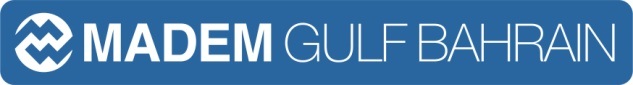  INTEGRATED QUALITY AND ENVIRONMENT POLICYMADEM GULF INDUSTRIES is a company manufacturing wooden reels, and attaches highest priority to quality and environmental issues pertaining to the activities of the company.MADEM GULF INDUSTRIES has established, documented, implemented and maintains an Integrated Quality and Environmental Management System, in line with the requirements of ISO 9001:2015 and  ISO 14001:2015 standards.MADEM GULF INDUSTRIES is committed:To meet all customer expectations and requirements by providing quality products.To establish, monitor, review and achieve quality and environmental objectives at all levels in the organization.To continually improve the performance of the Quality and Environment Management System by adequate training of the employees, creating awareness and providing suitable work facilities.To prevent pollution, reduce emissions, waste and any environmental impacts caused by the activities of the organization.To comply with currently applicable legal requirements issued by the local authorities and other applicable requirements.To review this policy regularly and to ensure that it reflects organization’s current aims and goals.To ensure that this policy is communicated and  understood by all employees, persons working for or in behalf of the organization and to be made available to interested parties.This indicates the total involvement and commitments of every employee in the organization and support by all management in meeting the requirements of the Quality and Environmental Management System together with all Legislation and Codes of Practice relevant to our industry.Cristian OuteiralOperations ManagerDate:      01 Aug. 2017